LGG Trade School ScholarshipIntent:  Provide funding for individuals seeking a trade and committed to the community of Carlsbad Application Deadline: February 27th Submit form and required documents to: Faith Hope Love  933 North Canal St, Carlsbad NM 88220 Co: Scholarship Committee Please indicate the semesters you plan to attend:      Fall (August)        Spring (January) 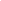 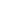 ______________________________________________________________________________________________Last Name 			First Name 			Middle Initial 			Student ID#______________________________________________________________________________________________Mailing Address				City			Sate 			Zip Code______________________________________________________________________________________________Home Phone				Cell Phone			Email Address Date of High School Graduation: ____________________ or Date of GED completion: ________________________Have you completed the Free Application for Federal Student Aid(FASFA) for the upcoming year?  YES   NO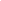 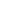 (If yes, what is your EFC?) ____________		Annual family income $____________________Please indicate any other scholarships or aid that you have been awarded for the upcoming academic year: (WIA, DVR, VA, PELL, etc..) ______________________________________________________________________________________________List any previous college awards/honors and community service below:______________________________________________________________________________________________Please Attach: transcripts, community involvement (what are you involved with & 2 contact references), and a one-page essay describing in detail your future plans, how this scholarship will help you obtain a trade certificate and lastly, the impact you feel you’ll be able to make on the community. Student Certification: The above statements are true and correct to the best of my knowledge and I give consent to release the information concerning my academic and/or financial status to scholarship donors and scholarship selection committee members. Student signature:__________________________________________ Date:_____________________________